Davies Booster Club Board Meeting 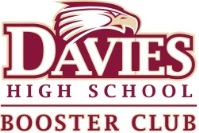 Board Meeting MinutesJune 9, 2021Microsoft Teams MeetingPending Approval Board members present:Misty Dietz, Katie Hasbargen, Jon Lucht, Chad Maloy, Steve Martodam, David Mann, Brad SchneiderBoard members absent:Don Drummond, Todd Graf, Jodi Hanson, Tom Nelson, Scott Peters, Michelle Swanson, Chuck Ulrich, Robin WachaAdvisor absent: Lenny OhlhauserGuest attendees: none presentProceedings:Chad Maloy, President, called the meeting to order on June 9, 2021 at 6:41 pm. No quorum.Consent Agenda Summary:
May’s minutes and treasurer’s report adopted without objection.Bylaws reinstated via email (Robin Wacha motioned/Misty Dietz seconded/motion passed)Committee Reports:Advertising: nothing to reportMembership/Todd Graf: nothing to reportCommunication/Jon Lucht: nothing to reportSpirit: nothing to reportOld Business:	Keep the Booster tailgating event in conjunction with the first home game on the new turf. Soccer vs West Fargo: August 19. Football vs. Shanley: August 27. Or possibly a soft-launch before to sell memberships—probably during co-curricular meeting August 10th.Fund Requests: no quorum, so email vote$2700 for pennant flags (10) for the stadium (requested by Chad Maloy)Impact to entire student bodyNo other funding sourcesRobin Wacha motioned to approve the request.Misty Dietz seconded the motion.Motion approved.New Business – Things to Do:Get Venmo goingTalk to Lana when we can get game passesNeed to pick out new member gifts or reorder what we might needMembership form needs to be updated by July and put on website (add phone number)reinstate Bylaws rules recruit new members (everyone)Update Bylaws (decrease board size)Decide who’s going to go to parent meetings Have advertising invoices ready Advertising come up with a list who we should solicitFigure out creative ways to get membership forms into parents handsMichelle working on a Budget put QR code on membership form for paying by Venmoorganize turf grand opening (early to mid August)IDEAS:Junior Boosters – student led and run – spirit – at home games to run fun half-time activities to promote our club – maybe they can Letter in thisMeet the Team Event (football team + other sports) before the season startsNext meeting July 14th at 6:30 – Davies H101Meeting Adjourned at 7:53 p.m. Submitted by Misty Dietz, Secretary